Green City Market Fulton Opens Saturday, June 6 with Special Appearance by Simon Majumdar
Green City Market Fulton, sister to the Green City Market in Lincoln Park, opens its second season this Saturday, June 6 at the southeast corner of Fulton and Halsted streets. Hours are 8 a.m. to 2 p.m. every Saturday through October. Green City Market is Chicago's premier sustainable outdoor farmer's market.

Having a market so central to Chicago's burgeoning Fulton Market Innovation District is exciting," says Melissa Flynn, Green City Market's executive director.  "Green City Market is a perfect market partner for the district," said Sarah Stegner and Vi Daley, co-chairs of the Green City Market board. "We have a 17-year proven history in Lincoln Park. We are excited for the farmers to have an opportunity to increase the flow of local food to the community and thrilled that we've been asked back for our second season here."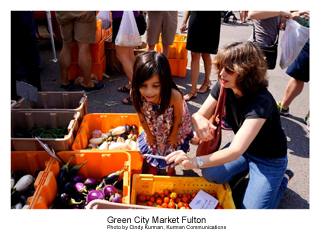 Vendors will be selling organic and sustainable produce, vegetables and other goods  at the market. The growing Fulton Market District/West Loop is one of Chicago's most popular and fastest growing neighborhoods. 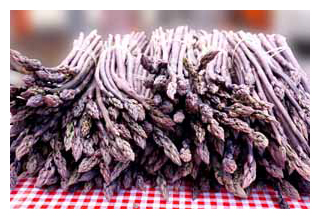 Confirmed Vendors include:Bushel and Peck'sCo-op SauceCrumb ChicagoGreen Acres FarmHillside OrchardHoosier Mama
Leaning Shed FarmMint Creek FarmNichols Farm and OrchardPhoenix BeanSeedlingThe Flower GardenTomato Mountain  Simon Majumdaar Book Signing June 6
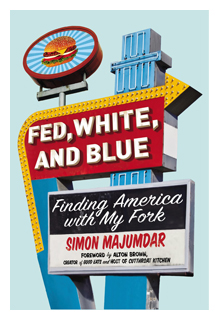 Simon Majumdar, a mainstay on The Food Network and known as one of its toughest  critics, will be signing his new book, Fed, White and Blue: Finding America with My Fork, beginning at 10 a.m. June 6 at the Green City Market Fulton. Simon has appeared on numerous episodes of Iron Chef America, Beat Bobby Flay, The Next Iron Chef, Best Thing I Ever Ate, and Extreme Chef. He is a recurring judge on Cutthroat Kitchen.About Green City Market
The mission of Green City Market is to improve the availability of a diverse range of high quality foods, connecting local producers and farmers to chefs, restaurateurs, food organizations and the public, and supporting small family farms while promoting a healthier society through education and appreciation for local, fresh, sustainably raised produce and products.Green City Market has been a destination for locals and visitors to Chicago since its inception in 1998. It has consistently been named in the top 10 of the nation's best farmers markets by national publications such as USA Today, Bon Appetit, Travel & Leisure, Forbes, Shape, CNN, Huffington Post and US News, among others. For more information, visit Green City Market's website at http://www.greencitymarket.org or call 773-880-1266.About Simon MajumdarAt the age of forty, like so many other people, I realized that there had to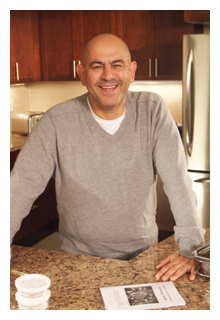  be more to  my existence than the 9-5 daily grind in book publishing that had filled the last twenty years of my life. Brought to the tipping point by a genuine mid-life crisis, the death of my mother and stressful changes in the work place, I quit my job and set out to fulfill my life's ambition to "Go Everywhere, Eat Everything" beginning a journey which cost me most of my life savings, took me to thirty one countries in a little over a year and resulted in my critically acclaimed book, EAT MY GLOBE (The Free Press, 2009) Along the way, I not only ate thousands of meals, from the divine and delectable to the unusual and unpalatable, but also encountered hundreds of people. Some I knew through interaction on food websites and my own internationally popular food blog,www.doshermanos.co.uk and others I met along the way. What they all had in common was the fact that they welcomed this often weary traveler into their lives with incredible generosity and showed me the glories of their culture through the medium of food. This led to such extraordinary experiences as sharing the picnic lunches of passengers on the train from Marrakech to Casablanca, working with a team of meat enthusiasts at The American Royal, the world's biggest barbecue competition and even sharing home cooked meals in places as far apart as Finland, China, Mongolia and Mexico.While it was often a delicious trip, it was also an eye opening one as I found myself riding the rails in China, staring down gun toting security guards in Brazil and braving the scooter -thronged roads of Hanoi. In the end, this journey was not just about the experiences of food and travel, but also a journey into myself and a lesson about the next chapter in my life.It is a lesson I am always keen to share and while my style might be irreverent at the very heart of my journey is a genuine and deep felt affection for people. It is an affection which the London Daily Telegraph says "really nourishes the soul"In 2011, the UK Press Gazette voted Simon in at Number 20 on their list of the Top 50 Food & Drink Journalists. Also, in 2011, Esquire Magazine (UK) called Simon's blog, DOS HERMANOS, the "Number 1 UK Blog That Restaurants Fear" and noted that "it's still one of the most widely read - and best." In 2010, Simon's second book, EATING FOR BRITAIN, was published to acclaim. In it, he traveled throughout the UK to find out what British food - from Arbroath Smokies to Welsh Cakes to chicken tikka masala - reveals about British identity. Also, in 2010, Simon was selected as one of the three recurring judges for season three of The Food Network's Next Iron Chef America. The show premiered in October of 2010 and led to over a dozen appearances on Iron Chef America as a judge and on Food Network's Best Thing I Ever ate as a food expert. In 2012, Simon completed his third season of Next Iron Chef and had also a recurring judge role on two seasons of the hit Food Network show Extreme Chef. In 2009, GQ Magazine chose Dos Hermanos as one of the "100 Best Things In The World" calling it "Michelin starred food blogging." In 2008, Simon was voted by The London Evening Standard as one of the 1000 Most Influential People in London.